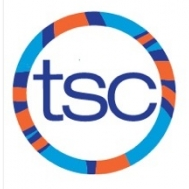 *Please arrive 15 mins prior to practice start.SUNDAYMONDAYTUESDAYWEDNESDAYTHURSDAYFRIDAYSATURDAY15:30-7:30amUofT/Benson*Dryland from 7:00-7:30am26:30-8:00pmCTech 39:00-11:00amHarbord45 66:30-8:00pmCTech74:30-6:30pmHarbord*Dryland from 6:00-6:30pm85:30-7:30amUofT/Benson*Dryland from 7:00-7:30am96:30-8:00pmCTech 109:00-11:00amHarbord1112136:30-8:00pmCTech144:30-6:30pmHarbord*Dryland from 6:00-6:30pm155:30-7:30amUofT/Benson*Dryland from 7:00-7:30am166:30-8:00pmCTech179:00-11:00amHarbord1819206:30-8:00pmCTech214:30-6:30pmHarbord*Dryland from 6:00-6:30pm22232425262728293031